UNIUNEA NAŢIONALĂ A BAROURILOR DIN ROMÂNIA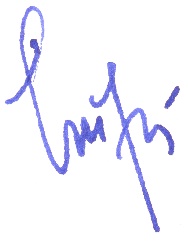 CONSILIUL UNIUNIIHOTĂRÂREA nr. 12029-30 ianuarie 2021privind programul de activități al organelor colective de conducere a profesiei de avocat organizate la nivel național în anul 2021În conformitate cu dispozițiile art. 61 alin. (2) și 64 alin. (4) din Legea nr. 51/1995 pentru organizarea și exercitarea profesiei de avocat, republicată, cu modificările și completările ulterioare, art. 81 alin.(1), 84 alin. (3) și 86 alin. (1) din Statutul profesiei de avocat, aprobat prin hotărârea Consiliului UNBR nr. 64/2011, cu modificările și completările ulterioare, precum și ale art. 14 alin. (1), 26 și 33 din Regulamentul de organizare și funcționare a Uniunii Naționale a Barourilor din România (UNBR) și de desfășurare a ședințelor Consiliului UNBR, aprobat prin Hotărârea Consiliului UNBR nr. 05/2011,Luând act de propunerea Comisiei Permanente a UNBR făcută în ședința din 28 decembrie 2020 privind calendarul desfășurării ședințelor Comisiei Permanente a UNBR, ale Consiliului UNBR și a Congresului avocaților, ale examenului de primire în profesia de avocat, ale activităților din cadrul Institutului Național pentru Pregătirea și Perfecționarea Avocaților (INPPA) în vederea dobândirii titlului profesional de avocat definitiv;Ținând cont de propunerile și dezbaterile făcute în cadrul ședinței  Consiliului UNBR privind calendarul activităților organelor centrale ale profesiei de avocat pentru 2021,Consiliul UNBR, în ședința din 29-30.01.2021, adoptă prezentaHOTĂRÂRE:	Art. 1. – Se aprobă calendarul activităților ce urmează a fi desfășurate în anul 2021* de către organele de conducere colectivă ale profesiei de avocat la nivel național: * În cazul în care, în virtutea unor dispoziții normative impuse de protecția sănătății populației, ca urmare a Pandemiei Covid 19 organizarea unor ședințe nu va fi posibilă, acestea vor fi reprogramate pentru o dată ulterioară sau se va proceda la votul electronic/videoconferință, conform celor decise în timp util de organele abilitate ale profesieiCa urmare a experienței din 2020 și având în vedere probleme multiple ce apar pe agenda profesiei de avocat ca urmare a Pandemiei Covid 19, se va menține sistemul întrunirii Comisei Permanente lunar/bilunar (sau ori de câte ori este necesar), în videoconferințe, pentru rezolvarea operativă  a tuturor problemelor privind  profesia.	Art. 2 – Prezenta Hotărâre se publică pe pagina web a UNBR (www.unbr.ro) și se comunică tuturor barourilor și membrilor Consiliului UNBR, INPPA și Casei de Asigurări a Avocaților.CONSILIUL   UNBRData:Activitatea:Joi 28 ianuarie 2021 Ședința Comisiei Permanente a UNBRVineri, 29  ianuarie 2021 și Sâmbătă, 30 ianuarie 2021Ședința Consiliului UNBRjoi, 18 martie 2021 sau vineri, 19 martie 2021Ședința Comisiei Permanente a UNBRVineri, 19 martie 2021 și/sau sâmbătă, 20 martie 2021 Ședința Consiliului UNBR Vineri, 16 aprilie 2021 și sâmbătă, 17 aprilie 2021și/sauVineri, 14 mai 2021 și sâmbătă, 15 mai 2021Ședința Comisiei Permanente a UNBRMiercuri 16 iunie 2021 Ședința Comisiei Permanente a UNBRJoi 17 iunie 2021Ședința Consiliului UNBRVineri 18 iunie 2021 și sâmbătă 19 iunie 2021Congresul Avocaților Joi, 9 septembrie 2021 sau Vineri 10 septembrie 2021Ședința Comisiei Permanente a UNBR  Vineri 10 septembrie 2021 și/sau Sâmbătă 11 septembrie 2021Ședința Consiliului UNBRDuminica, 19 septembrie 2021Examen de primire în profesieVineri, 22 octombrie 2021 și sâmbătă, 23 octombrie 2021Ședința Comisiei Permanente a UNBRDuminică, 7 noiembrie 2021Examenul de absolvire al INPPAJoi, 9 decembrie 2021 sau Vineri, 10 decembrie 2021Ședința Comisiei Permanente a UNBRVineri, 10 decembrie 2021 și/sau Sâmbătă, 11 decembrie 2021Ședința Consiliului UNBR